Администрация муниципального образования «Город Астрахань»РАСПОРЯЖЕНИЕ01 декабря 2017 года №2054-р«О временном ограничений дорожного движения на время проведения Крестного хода»В соответствии с Федеральными законами «О транспортной безопасности», «Об автомобильных дорогах и о дорожной деятельности в Российской Федерации и о внесении изменений в отдельные законодательные акты Российской Федерации» и «О безопасности дорожного движения», Законом Астраханской области «О случаях установления временных ограничения или прекращения движения транспортных средств по автомобильным дорогам регионального или межмуниципального, местного значения в границах населенных пунктов», постановлением Правительства Астраханской области от 16.03.2012 № 86-П «О Порядке осуществления временных ограничения или прекращения движения транспортных средств по автомобильным дорогам регионального или межмуниципального, местного значения в Астраханской области», на основании распоряжения Министерства промышленности, транспорта и природных ресурсов Астраханской области от 22.11.2017 №107-р «О назначении уполномоченного представителя»:Ввести временное ограничение дорожного движения 03.12.2017 с 18:00 до 19:00 по ул. Курской от д.9 по ул. Магнитогорской до д.25 по ул. Грузинской на время проведения Крестного хода.Утвердить прилагаемую схему расположения технических средств организации дорожного движения, ограничивающих движение по ул. Курская, ул. Магнитогорская, ул. Писарева и ул. Грузинская на время проведения Крестного хода.Управлению информационной политики администрации муниципального образования «Город Астрахань» разместить настоящее распоряжение на официальном сайте администрации муниципального образования «Город Астрахань» и проинформировать население о принятом распоряжении в средствах массовой информации.Контроль за исполнением настоящего распоряжения администрации муниципального образования «Город Астрахань» возложить на начальника управления по коммунальному хозяйству и благоустройству администрации муниципального образования «Город Астрахань».И.о. главы администрации С.Б.Агабеков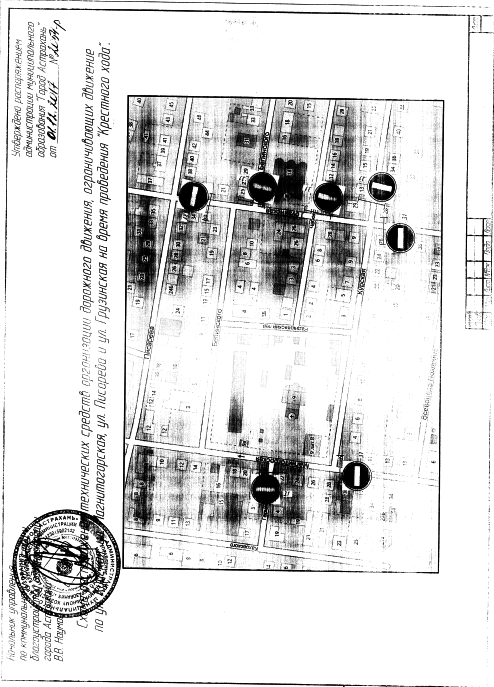 